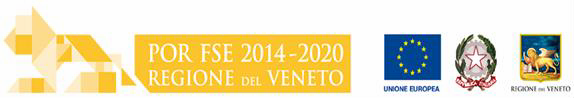 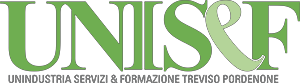 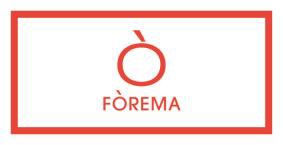 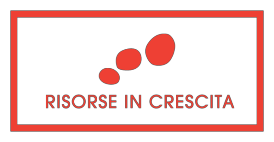 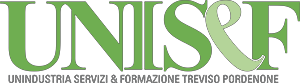 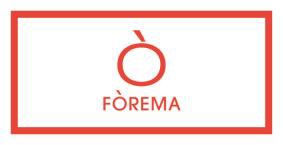 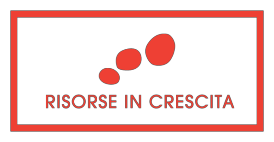 Project Nr 399-1-1284-2016STRATEGIC SKILLS TO COMPETE IN THE INTERNATIONAL MARKETSWorkshop TRANSNATIONAL SEMINARSME’S COOPERATION POTENTIAL & OPPORTUNITIES THROUGH EUROPEAN FUNDING SCHEMESFriday September 29 201714:00 - 18:15c/o UNISEF LAB - Via Venzone, 12 – 31100 Treviso (TV)The Seminar will focus on concrete examples of support actions in the field of internationalization. Based on the experience of the “EXPORT ACADEMY” which has been activated by some of our project partners, the workshop will describe concrete examples of how transnational cooperation can help SMEs to jointly analyse and enter  new markets.The workshop will also provide the base to introduce some new project ideas which will be activated over the next 3 years. Therefore, the second part of the workshop will aim at exchanging ideas and priorities with the participating enterprises with a view to understand their potential interest for future action.ProgrammeProgramme13:4514:0014:1515:0015:1516:30Welcome and Registration Introduction (UNISEF Scarl & Fòrema)Internationalization: European Projects as a means to discover new markets - A. JESTERParticipants’ feedbackTransnational Case Studies: Examples and Case Studies of internationalization actions targeted to SMEs:Mind Consult & Research Gmbh - Austria - W. SCHRITTWIESER Croatian Chamber of Economy – R.PAPEC, K. MIKSAJ  GZS Slovenia – M.OSOJNIKParticipants’ feedback16:45Coffee Break17:00Italian Case Studies: Examples from Emilia Romagna and Lombardia - A. JESTER17:30Exploring future cooperation potential between Italy, Austria, Slovenia and Croatia18:15End of workshop